Załącznik nr 3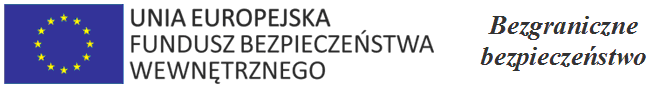 Projekt  nr PL/2019/PR/0068  współfinansowany z Programu Krajowego Funduszu Bezpieczeństwa WewnętrznegoŚWIADECTWOPan              …………………………………………urodzony dnia           ………….          w  	m.     ……………..ukończył Szkolenie z zakresu taktyki i techniki jazdy pojazdami ATV 
realizowane w terminie    od …………… do ………… w trybie stacjonarnym.    									Podpis